107年度臺北市詩歌樂舞創意劇團親子才藝班（秋季）報名簡章一、目的：為推廣傳統經典文化，落實兒童經典教育，增進親子間的互動，將傳統詩          詞譜上現代樂曲，透過吟唱及肢體，展現詩詞意境，以寓教於樂的教學方          式，帶動經典詩詞文化教育之發展，儲備表演人才。二、主辦單位：詩歌樂舞創意劇團三、協辦單位：臺北市孔廟管理委員會四、研習時間：107年9月15日~12月15 日 每週六早上09：00-11：00五、研習地點：臺北市孔廟 明倫堂1樓東側教室（臺北市大龍街275號）六、招生對象：國小學童與幼稚園大班學童及家長。預計招收30名，額滿為止。七、教學內容： P.S 備註：上課時間，依教育局公佈修正之。八、教學師資：原創曲者生平（1946～2014）九、研習方式：   1.本研習費用：免學費；如有必要費用由學員自行分攤。班服、及教材需另行購置。2.出席週次達10週以上者，才可取得下期報名資格。十、報名方式：1、即日起額滿為止。                 2、網路報名：網頁上填寫資料。e-mail:long4133@yahoo.com.tw                      3、電話報名：趙老師：2361-8399  龍老師：0936468266                 4、報名時填寫資料、電話、手機號碼務必清楚，以便通知是否報名成功                    聯絡用。 十一、報名須知：1.學員（學童及家長）30名後補5名；開課第一堂課未報到之學員則由後補者遞補之。2.凡參加學員，必須能配合受邀於台北孔廟活動展演（租裝費由邀請單位負責）。3.由本班級自治，學員須自行負責租裝費，學員必須自備舞鞋。4.學員上課必須接受班級活動規範，準時上課、不得遲到早退、或任意缺席、曠課。有事請假  須事先通知。 ※有關「唐詩新唱」更多資訊，請上：http://www.tang-poetry.com.tw 網站中文搜尋/唐詩新唱全球「唐詩新唱、詩歌樂舞」推廣教育中心--- 活動花絮 ---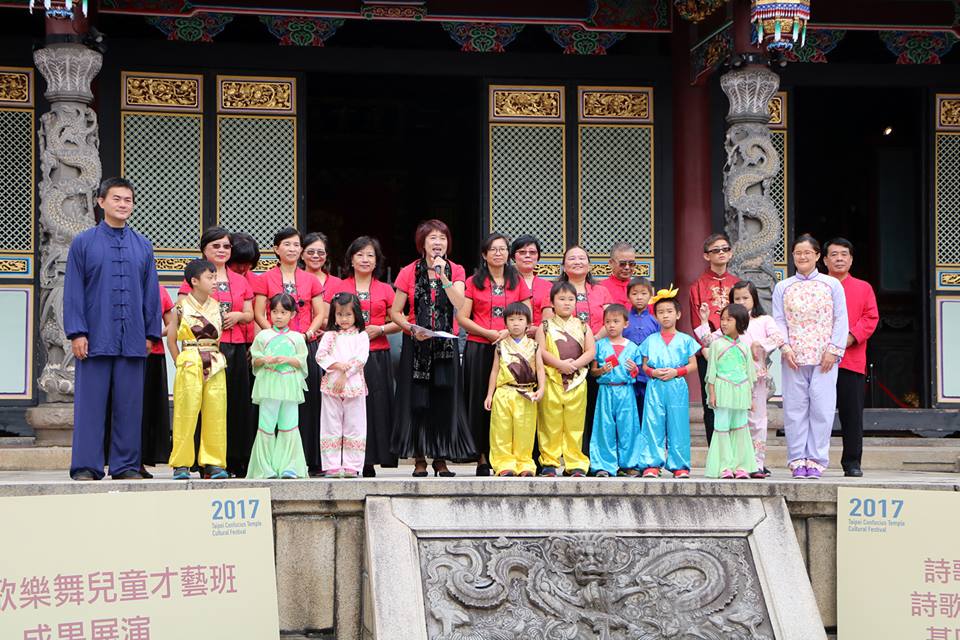    　　　　　　　　　　　　　　　   孔廟文化祭暨才藝成果展演       　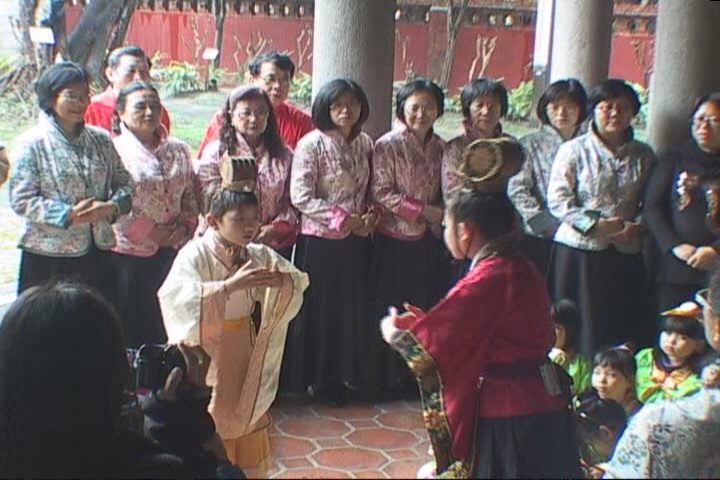 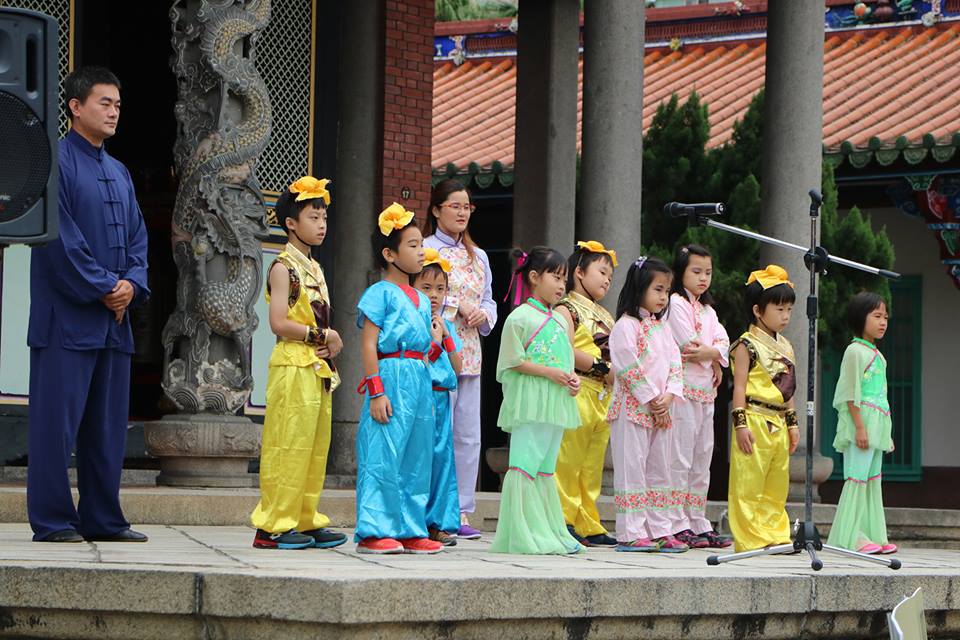 成果展【論語劇場】表演孔子與公孫大夫對答               孔廟文化祭暨才藝成果展演　　　　　　　　　　　　　　　　　　　　　　　      ------------------------------------------------------------------------------------107年度詩歌樂舞創意劇團親子才藝班（秋季）班報名表家長學童□舊生     □新生週次日期教唱課程教學內容指導老師19∕15唐詩介紹 ◎簡介「詩歌樂舞」超傳統自然發音練習；  音階與嘴型的關係。◎字正腔圓唱詩歌。       ◎教唱唐詩◎舞台身段教學 手語教學。◎演詩技巧教學及肢體語言示範。教學課程   可依照招生後再與變動；或依實際須   要再以增減變動。   ◎結業演出趙雪芹龍美珠何伊媚朱畇蓁龍珍珠29∕29竹里館（王 維）◎簡介「詩歌樂舞」超傳統自然發音練習；  音階與嘴型的關係。◎字正腔圓唱詩歌。       ◎教唱唐詩◎舞台身段教學 手語教學。◎演詩技巧教學及肢體語言示範。教學課程   可依照招生後再與變動；或依實際須   要再以增減變動。   ◎結業演出趙雪芹龍美珠何伊媚朱畇蓁龍珍珠310∕6雜 詩（王 維）◎簡介「詩歌樂舞」超傳統自然發音練習；  音階與嘴型的關係。◎字正腔圓唱詩歌。       ◎教唱唐詩◎舞台身段教學 手語教學。◎演詩技巧教學及肢體語言示範。教學課程   可依照招生後再與變動；或依實際須   要再以增減變動。   ◎結業演出趙雪芹龍美珠何伊媚朱畇蓁龍珍珠410∕13雜 詩（王 維）◎簡介「詩歌樂舞」超傳統自然發音練習；  音階與嘴型的關係。◎字正腔圓唱詩歌。       ◎教唱唐詩◎舞台身段教學 手語教學。◎演詩技巧教學及肢體語言示範。教學課程   可依照招生後再與變動；或依實際須   要再以增減變動。   ◎結業演出趙雪芹龍美珠何伊媚朱畇蓁龍珍珠510∕20琴 詩（蘇 軾）◎簡介「詩歌樂舞」超傳統自然發音練習；  音階與嘴型的關係。◎字正腔圓唱詩歌。       ◎教唱唐詩◎舞台身段教學 手語教學。◎演詩技巧教學及肢體語言示範。教學課程   可依照招生後再與變動；或依實際須   要再以增減變動。   ◎結業演出趙雪芹龍美珠何伊媚朱畇蓁龍珍珠610∕27稻 田（韋 莊）◎簡介「詩歌樂舞」超傳統自然發音練習；  音階與嘴型的關係。◎字正腔圓唱詩歌。       ◎教唱唐詩◎舞台身段教學 手語教學。◎演詩技巧教學及肢體語言示範。教學課程   可依照招生後再與變動；或依實際須   要再以增減變動。   ◎結業演出趙雪芹龍美珠何伊媚朱畇蓁龍珍珠711∕03禮樂射（三字經）◎簡介「詩歌樂舞」超傳統自然發音練習；  音階與嘴型的關係。◎字正腔圓唱詩歌。       ◎教唱唐詩◎舞台身段教學 手語教學。◎演詩技巧教學及肢體語言示範。教學課程   可依照招生後再與變動；或依實際須   要再以增減變動。   ◎結業演出趙雪芹龍美珠何伊媚朱畇蓁龍珍珠811∕10禮樂射（三字經）◎簡介「詩歌樂舞」超傳統自然發音練習；  音階與嘴型的關係。◎字正腔圓唱詩歌。       ◎教唱唐詩◎舞台身段教學 手語教學。◎演詩技巧教學及肢體語言示範。教學課程   可依照招生後再與變動；或依實際須   要再以增減變動。   ◎結業演出趙雪芹龍美珠何伊媚朱畇蓁龍珍珠911∕17若廣學（三字經）◎簡介「詩歌樂舞」超傳統自然發音練習；  音階與嘴型的關係。◎字正腔圓唱詩歌。       ◎教唱唐詩◎舞台身段教學 手語教學。◎演詩技巧教學及肢體語言示範。教學課程   可依照招生後再與變動；或依實際須   要再以增減變動。   ◎結業演出趙雪芹龍美珠何伊媚朱畇蓁龍珍珠1011∕24舞台 肢體語言◎簡介「詩歌樂舞」超傳統自然發音練習；  音階與嘴型的關係。◎字正腔圓唱詩歌。       ◎教唱唐詩◎舞台身段教學 手語教學。◎演詩技巧教學及肢體語言示範。教學課程   可依照招生後再與變動；或依實際須   要再以增減變動。   ◎結業演出趙雪芹龍美珠何伊媚朱畇蓁龍珍珠1112∕01綜合練習◎簡介「詩歌樂舞」超傳統自然發音練習；  音階與嘴型的關係。◎字正腔圓唱詩歌。       ◎教唱唐詩◎舞台身段教學 手語教學。◎演詩技巧教學及肢體語言示範。教學課程   可依照招生後再與變動；或依實際須   要再以增減變動。   ◎結業演出趙雪芹龍美珠何伊媚朱畇蓁龍珍珠1212∕08綜合練習◎簡介「詩歌樂舞」超傳統自然發音練習；  音階與嘴型的關係。◎字正腔圓唱詩歌。       ◎教唱唐詩◎舞台身段教學 手語教學。◎演詩技巧教學及肢體語言示範。教學課程   可依照招生後再與變動；或依實際須   要再以增減變動。   ◎結業演出趙雪芹龍美珠何伊媚朱畇蓁龍珍珠1312∕15成果展演◎簡介「詩歌樂舞」超傳統自然發音練習；  音階與嘴型的關係。◎字正腔圓唱詩歌。       ◎教唱唐詩◎舞台身段教學 手語教學。◎演詩技巧教學及肢體語言示範。教學課程   可依照招生後再與變動；或依實際須   要再以增減變動。   ◎結業演出趙雪芹龍美珠何伊媚朱畇蓁龍珍珠姓名學經歷現職備註趙雪芹1.台灣藝術大學（前國立藝專）電影演員、歌唱家2.唐詩新唱系列／中華兒女唱唐詩成人篇／主唱1.詩歌樂舞創意劇團藝術總監2.唐詩新唱校園巡迴演講手語、肢體語言、演詩表演 專任老師1.2002年於山東主持孔子文化節經典誦讀大賽2. 2007【國際華語文論壇】應邀發表詩詞演唱。柳松柏經歷：台灣藝術大學（前國立藝專）2.從事電影導演、編劇25年，計有「媽媽再愛我一次」等30餘部作品。3.完成唐詩300首及宋詞百餘首譜曲。4.文化事蹟：舉辦全國「唐詩新唱示範教學」校園巡迴近二十年。受益師生百萬人。5.定期舉辦「全國唐詩新唱大賽」十屆。6.文化交流：自2000年起訪問星馬、香港，上海、北京、山東、湖南、山西、廈門、福建等地。2007韓國。1.電影導演、編劇、作曲家「唐詩新唱／詩歌樂舞」推創人詩歌樂舞創意劇團 /團長香港唐詩新唱推委會/顧問/專任教受老師。全國「唐詩新唱、詩歌樂舞」校園巡迴演講負責人北京交通大學／全球「詩歌樂舞」推廣中心總指導。※.2012柳導演作品：「中華兒女唱唐詩」榮獲大陸國家當甄選為大陸國家12、5文化建設工程項目。音樂創作：1.著作：詩歌樂舞創意教學2.中華兒女唱唐詩（有聲書）（全集101首）2.中國古典音樂專輯3.大家來唱三字經4.中華佛教音樂專輯5.並入圍89、90金曲獎最佳兒童樂曲專輯獎6.2007【國際華語文論壇】應邀發表論文並作演唱7.2007應邀率團韓國大邱演出「戲說唐詩懷李白」兒童歌舞劇。 姓  名性別手  機 姓  名性別電  話（  ）通訊處姓  名性別手  機手  機姓  名性別電  話電  話（  ）（  ）通訊處就讀學校            國小      年級            幼稚園      班            國小      年級            幼稚園      班            國小      年級            幼稚園      班            國小      年級            幼稚園      班聯絡人（家長姓名）聯絡人（家長姓名）訊息來源